Trova due numeri naturali che sommati danno 7 e il cui prodotto è 10.

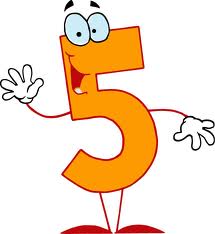 Trova due numeri naturali la cui differenza è 3 e la cui somma è 13.

Trova due numeri naturali la cui somma è 8 e il cui prodotto è 12.


Trova due numeri naturali la cui differenza1 è 2 e il cui prodotto è 35.

 Trova due numeri naturali il cui quoziente1 è 5 e la cui somma è 30.


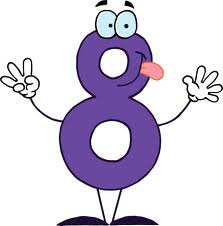 Trova due numeri naturali il cui prodotto è 24 e la cui differenza è uguale a 10.


Trova due numeri naturali la cui somma è 20 e il cui prodotto è 19.

Inventa un quesito di questo tipo per i tuoi compagni.Approfondimento (un po’ più difficile)Trova tre numeri naturali il cui prodotto è 36 e che sommati danno 10.







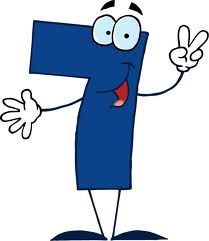 Trova tre numeri naturali il cui prodotto è 36 e che sommati danno 13 (questo problema ha due soluzioni).





Trova tre numeri naturali il cui prodotto è 105 e che sommati danno 15. 




Inventa un quesito di questo tipo per i tuoi compagni.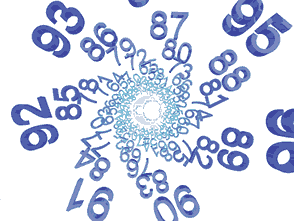 Trova i numeri…